КАРАПСЕЛЬСКИЙ СЕЛЬСКИЙ СОВЕТ ДЕПУТАТОВ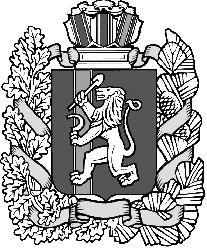 ИЛАНСКОГО РАЙОНА КРАСНОЯРСКОГО КРАЯРЕШЕНИЕ25.11.2022 г.                                    с. Карапсель                                  № 25-87-р                                         О назначении даты, времени, места проведения итогового собрания жителей на территории с. Карапсель Иланского района по выбору инициативного проекта, выдвигаемого на конкурсный отбор инициативных проектов,  для получения финансовой поддержки из бюджета Красноярского края в рамках ППМИ-2023В соответствии с решением Карапсельского сельского Совета депутатов от  27.05.2021 г № 8-23-р «Об  утверждении Порядка назначения и проведения собрания граждан в целях рассмотрения и обсуждения вопросов внесения инициативных проектов в Карапсельском сельсовете Иланского района Красноярского края», руководствуясь Уставом Карапсельского сельсовета Иланского района Красноярского края, Карапсельский сельский Совет депутатов РЕШИЛ:Назначить итоговое собрание граждан по выбору инициативного проекта, выдвигаемого на конкурсный отбор инициативных проектов, для получения финансовой поддержки из бюджета Красноярского края в рамках ППМИ-2023- дата, время, место проведения итогового собрания граждан:  09.12.2022 в 17 час. 00 мин. в помещении, расположенном по адресу: Красноярский край, Иланский район, с. Карапсель, ул. Гагарина, д.13 а, сельский Дом культуры;- способ проведения собрания граждан - очный.2. Контроль за исполнением настоящего Решения возложить на комиссию по коммунальному хозяйству, благоустройству, градостроительству Карапсельского сельского Совета депутатов (Смольянинову Н.Г.).3. Решение вступает в силу после официального опубликования в газете «Карапсельский вестник» и подлежит размещению на официальном сайте администрации Карапсельского сельсовета Иланского района Красноярского края.Председатель  сельского Совета  депутатов                                                                 И.Н. БорисоваГлава    сельсовета                                                                И.В. Букатич